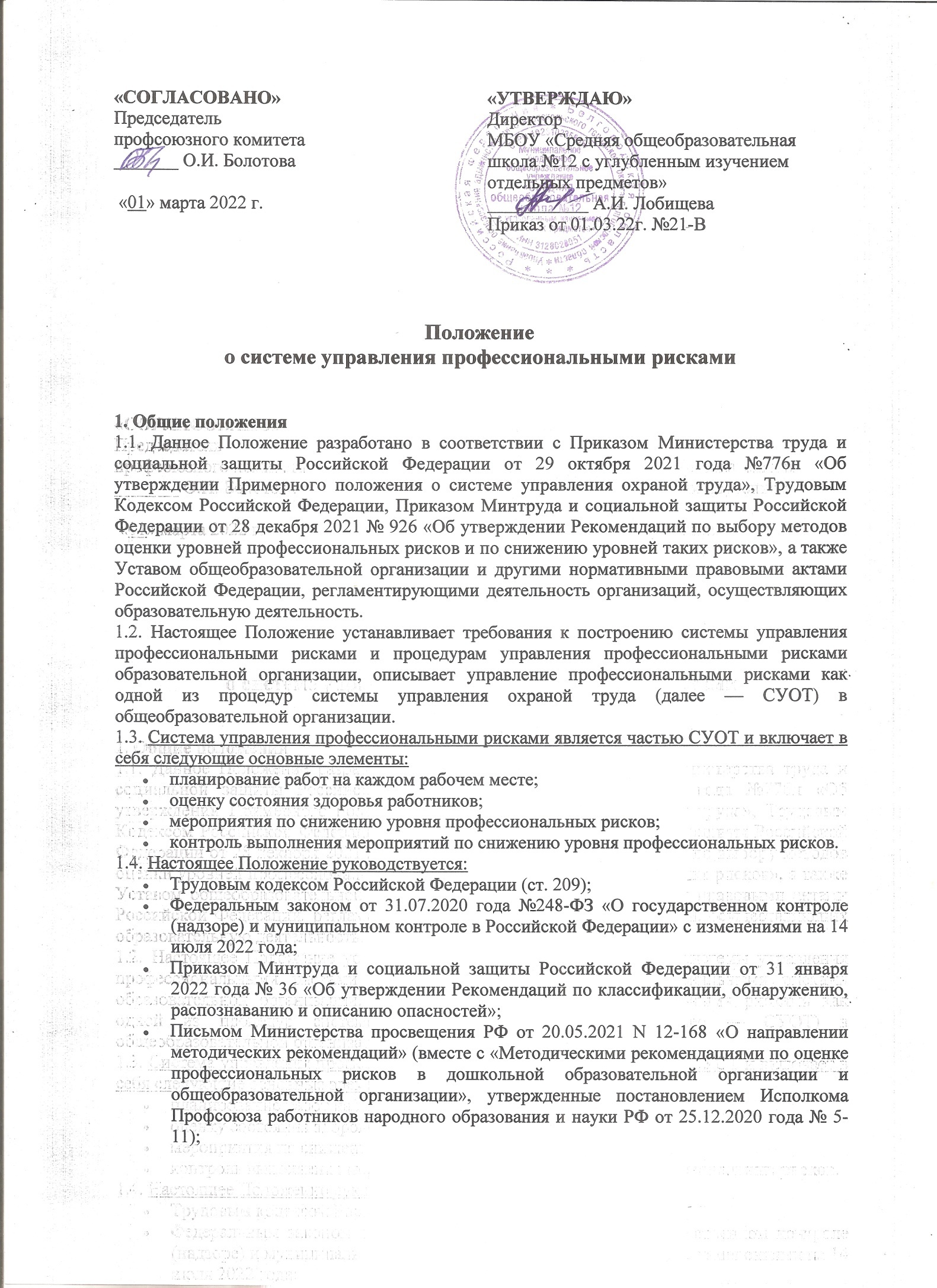 ГОСТом 12.0.230.5-2018 Межгосударственный Стандарт «Система стандартов безопасности труда. Системы управления охраной труда. Методы оценки риска для обеспечения безопасности выполнения работ»;Положением о СУОТ в школе;1.5. Оценку профессиональных рисков осуществляют для выявленных наиболее опасных производственных объектов, технологических процессов и профессий работников образовательной организации с целью разработки мероприятий по предупреждению возможных опасностей и снижению уровня профессионального риска и планирования работ по улучшению условий труда работников.1.6. Эффективными мероприятиями по снижению уровня профессиональных рисков в общеобразовательной организации являются административно-общественный контроль за состоянием условий труда и образовательной деятельности и подготовка (обучение) по охране труда.2. Основные термины и понятия 2.1. Профессиональный риск — вероятность причинения вреда жизни и (или) здоровью работника в результате воздействия на него вредного и (или) опасного производственного фактора при исполнении им своей трудовой функции с учетом возможной тяжести повреждения здоровья.2.2. Порядок оценки уровня профессионального риска устанавливается федеральным органом исполнительной власти, осуществляющим функции по выработке государственной политики и нормативно-правовому регулированию в сфере труда с учетом мнения Российской трехсторонней комиссии по регулированию социально-трудовых отношений.2.3. Управление профессиональными рисками — комплекс взаимосвязанных мероприятий и процедур, являющихся элементами системы управления охраной труда и включающих в себя выявление опасностей, оценку профессиональных рисков и применение мер по снижению уровней профессиональных рисков или недопущению повышения их уровней, мониторинг и пересмотр выявленных профессиональных рисков.2.4. Система управления охраной труда (СУОТ) — комплекс взаимосвязанных и взаимодействующих между собой элементов, устанавливающих политику, цели в области охраны труда и процедуры по достижению цели исключения любых травм, профессиональных заболеваний, аварий и инцидентов. 2.5. Производственная деятельность — совокупность действий работников с применением средств труда, необходимых для превращения ресурсов в готовую продукцию, включающих в себя производство и переработку различных видов сырья, строительство, оказание различных видов услуг.2.6. Условия труда — совокупность факторов производственной среды и трудового процесса, оказывающих влияние на работоспособность и здоровье работника.2.7. Вредный производственный фактор — фактор производственный среды или трудового процесса, воздействие которого может привести к профессиональному заболеванию работника.2.8. Опасный производственный фактор — фактор производственной среды или трудового процесса, воздействие которого может привести к травме или смерти работника.2.9. Безопасные условия труда — условия труда, при которых воздействие на работающих вредных и (или) опасных производственных факторов исключено либо уровни их воздействия не превышают установленных нормативов.2.10. Рабочее место — место, где работник должен находиться или куда ему необходимо прибыть в связи с его работой и которое прямо или косвенно находится под контролем работодателя.3. Организация идентификации опасностей и оценки риска 3.1. Для минимизации возможности причинения вреда здоровью работника директором школы организовывается система управления профессиональными рисками. Таким образом, разрабатывается комплекс взаимосвязанных мероприятий, являющихся элементами системы управления охраной труда и включающих в себя меры по выявлению, оценке и снижению уровней профессиональных рисков. 3.2. С целью организации процедуры управления профессиональными рисками директор общеобразовательной организации с учетом типа и специфики деятельности организации устанавливает (определяет) порядок (алгоритм) реализации следующих мероприятий по управлению профессиональными рисками: выявление опасностей;оценка уровней профессиональных рисков;снижение уровней профессиональных рисков. 3.3. Для выявления опасностей могут использоваться следующие источники информации:нормативные правовые и технические акты, справочная и научно-техническая литература, локальные нормативные акты и др.;результаты производственного контроля за соблюдением санитарных правил и выполнением санитарно-противоэпидемических (профилактических) мероприятий;результаты аттестации рабочих мест;результаты санитарно-эпидемиологической оценки выпускаемой продукции;результаты наблюдения за технологическим процессом, производственной средой, рабочим местом, работой подрядных организаций, внешними факторами (дорогами, организацией питания, климатическими условиями и т.д.);результаты анализа анкет, бланков, опросных листов и т.д.;результаты аудита (опроса) сотрудников;опыт практической деятельности.3.4. Оценка профессиональных рисков проводится в несколько этапов: создание комиссии для проведения оценки рисков;выбор методов оценки рисков;составление плана-графика работ по оценке рисков.3.5. В целях организации работы по управлению профессиональными рисками в образовательной организации издается Приказ о мероприятиях по управлению профрисками, предусматривающий создание комиссии по идентификации опасностей и оценке рисков, в состав которой включаются специалист по охране труда (в случае его отсутствия – лицо, исполняющее функции специалиста по охране труда), уполномоченный по охране труда профсоюзного комитета и работники общеобразовательной организации. При необходимости в состав комиссии могут быть включены эксперты из сторонних организаций. 3.6. Лица, проводящие оценку профессиональных рисков, должны знать опасности, присущие оцениваемой деятельности и применяемые меры по их управлению.3.7. Специалист по охране труда осуществляет информирование работников с результатами оценки рисков, связанных с выполняемой ими деятельностью, включая работников сторонних организаций, выполняющих работы на объектах общеобразовательной организации. 3.8. В рамках подготовки комиссии по идентификации опасностей и оценке рисков может быть организовано:обучение по охране труда работников (желательно очное);ознакомление работников с результатами проведенной специальной оценки условий труда и производственного контроля в общеобразовательной организации;изучение основных нормативных правовых актов, регулирующих процесс создания и функционирования СУОТ;изучение опыта оценки профессиональных рисков в образовательных организациях, результатов мониторинга и контрольных мероприятий систем управления профессиональными рисками. 3.9. В рамках информирования работников сторонних организаций директор школы:определяет структуры и назначает ответственных исполнителей, предназначенных для информирования подрядчиков и посетителей о своих требованиях в области обеспечения безопасных условий труда. При этом информация должна соответствовать опасностям и профессиональным рискам, связанным с выполняемой работой и предусматривать уведомление о последствиях невыполнения условий соответствия требованиям безопасности;информирует работников сторонних организаций об имеющихся средствах оперативного контроля (системы контроля прохода на территорию и т.п.).3.10. В отношении работников сторонних организаций обмен информацией должен включать:требования охраны труда, относящиеся к посетителям;процедуры эвакуации и реакция на сигналы тревоги;контроль перемещения;контроль доступа и требования по сопровождению;средства индивидуальной защиты, которые необходимо применять.3.11. Оценку рисков проводят как на каждом рабочем месте индивидуально, так и разбив рабочие места по группам, в каждой из которых работники одинаковых профессий выполняют аналогичные трудовые функции, например, воспитатели, учителя гуманитарных предметов.3.12. На рабочих местах учителей-предметников повышенной опасности, таких как физика, химия, информатика, биология, технология, физическая культура оценка профессиональных рисков проводится индивидуально.3.13. Факторы опасности фиксируются по итогам контрольного обхода рабочих мест, опроса работников, наблюдения за действиями работников во время выполнения ими трудовых функций.3.14. Причины опасных ситуаций и событий, приводящих к ним, анализируются с точки зрения организации труда, условий труда, действий работников, соблюдения требований охраны труда, опасных приёмов трудовой деятельности, организации руководства общеобразовательной организации.3.15. Учитываются опасные ситуации, возникающие как при обычном ходе рабочего процесса, так и в исключительных и редких ситуациях. Исключительными и редкими ситуациями в школе можно считать следующие:аварийная ситуация;внештатная ситуация;замена работника другим (по причине отпуска, болезни и др.);ремонт, уборка во время работы.3.16. Анализ причин, приводящих к опасной ситуации, включающий установление цепи событий, приводящих к опасной ситуации, учитывается при разработке мероприятий по предотвращению рисков.3.17. При идентификации опасностей выявляются работники, которые могут быть по разным причинам наиболее подвержены опасностям.3.18. При идентификации опасностей составляется график, с помощью которого комиссия может ориентироваться, сколько времени имеется в наличии для работы на том или ином рабочем месте (группе рабочих мест). 3.19. График также предоставляет директору общеобразовательной организации возможность контролировать процесс оценки рисков. 3.20. Все члены комиссии должны быть заранее ознакомлены с возложенными обязанностями по процедуре оценки профрисков. Кроме того, следует учесть, что работники могут выполнять свои должностные обязанности не в одном кабинете или помещении, а на территории школы (например, работник по обслуживанию зданий и сооружений), что приводит к увеличению времени поиска возможных рисков. 3.21. В ходе подготовки к проведению процедуры оценки профрисков могут быть использованы материалы проверок органов государственного контроля (надзора) за соблюдением трудового законодательства, в том числе результаты производственного контроля, а также материалы расследований несчастных случаев на производстве и профзаболеваний. 4. Идентификация опасностей и оценка рисков4.1. Идентификация опасностей осуществляется путем обнаружения, распознавания и описания опасностей, включая их источники, условия возникновения и потенциальные последствия при управлении профессиональными рисками в соответствии с «Рекомендациями по классификации, обнаружению, распознаванию и описанию опасностей», утвержденные Приказом Минтруда и соцзащиты Российской Федерации от 31.01.2022 года № 36.4.2. На первоначальном этапе формируется перечень рабочих мест, на которых необходимо провести работы по идентификации опасностей. 4.3. При составлении перечня рабочих мест директор общеобразовательной организации анализирует, уточняет и вносит в перечень следующую информацию:наименование должностей (профессий) работников школы;выполняемые на рабочих местах операции и виды работ;места выполнения работ; Источник: https://ohrana-tryda.com/node/4277используемые при выполнении работ или находящиеся в местах выполнения работ здания и сооружения, оборудование, инструменты и приспособления, сырье и материалы;возможные аварийные ситуации при выполнении работ или в местах выполнения работ;описание и причины несчастных случаев и других случаев травмирования;вредные и (или) опасные производственные факторы, имеющиеся на рабочем месте по результатам СОУТ. Информация о технологическом процессе собирается и анализируется с учетом не только штатных условий своей деятельности, но и случаев отклонения в работе, в том числе связанных с возможными авариями.4.4. Работы по идентификации опасностей осуществляются с привлечением специалиста по охране труда, комиссии по охране труда, работников или уполномоченных ими представительных органов. 4.5. Обследование рабочих мест в общеобразовательной организации включает:обход рабочих мест с осмотром территории (производственных помещений), проходов на рабочие места и путей эвакуации;наблюдение за выполнением работниками порученной им работы и их действиями;выявление опасностей и оценку применяемых (существующих) мер контроля (диалог с руководителем работ и работниками);выявление источников опасностей и (или) опасных ситуаций (инициирующих событий), связанных с выполняемой работой. 4.6. Для идентифицированных опасностей определяются существующие меры управления, такие, например, как:средства коллективной защиты – ограждение машин, блокировки, сигнализации, предупредительные огни, сирены;административные меры управления – надписи о соблюдении безопасности, предупреждения, маркировка опасных зон, маркировка пешеходных дорожек, процедуры обеспечения безопасности, проверки оборудования, контроль доступа, системы обеспечения безопасности работы, наряды - допуски на проведение работ, инструктажи по охране труда т.д.;организационные меры – замена оборудования, машин и механизмов, модернизация существующего оборудования, машин и механизмов и т.д.;средства индивидуальной защиты.4.7. Опасности, связанные с вредными факторами, которые могут привести к возникновению профессиональных заболеваний, а также результаты оценки, которые относятся к таким опасностям, должны быть представлены в материалах специальной оценки условий труда. Меры по снижению связанных с ними рисков необходимо представить в плане мероприятий по улучшению и оздоровлению условий труда. Указанные опасности и связанные с ними риски не повторяют в оценке профессиональных рисков. Однако следует учитывать присущие рабочему месту опасности, которые по каким-либо причинам отсутствуют в карте специальной оценки условий труда (повышенная яркость освещения, отраженная блесткость и т.п.).5. Оценка уровня профессиональных рисков5.1. В соответствии с Приказом Минтруда и соцзащиты Российской Федерации от 29.10.2021 года №776н (пункт 22), оценка уровня профессиональных рисков, связанных с выявленными опасностями, осуществляется для всех идентифицированных опасностей.5.2.  При описании процедуры управления профессиональными рисками работодателем учитывается следующее:управление профессиональными рисками осуществляется с учетом текущей, прошлой и будущей деятельности работодателя;тяжесть возможного ущерба растет пропорционально увеличению числа людей, подвергающихся опасности;все оцененные профессиональные риски подлежат управлению;процедуры выявления опасностей и оценки уровня профессиональных рисков должны постоянно совершенствоваться и поддерживаться в рабочем состоянии с целью обеспечения эффективной реализации мер по их снижению;эффективность разработанных мер по управлению профессиональными рисками должна постоянно оцениваться.5.3. При идентификации опасностей и оценки профессиональных рисков необходимо рассмотреть:трудовые процессы и их параметры;опасные вещества;оборудование, инструменты и приспособления;типовые работы (работы, выполняемые на регулярной основе);техническое обслуживание, техническая диагностика, ремонт оборудования, приспособлений;нетиповые работы, включая, выезды за пределы рабочего места (командировки);деятельность всего персонала, имеющего доступ к рабочему месту, включая подрядчиков и посетителей;опасности, возникающие вне рабочего места и способные негативно повлиять на здоровье и безопасность лиц, работающих на рабочих местах; опасности, возникающие вблизи от рабочего места.5.4. Выбор метода оценки уровня профессиональных рисков работодателю рекомендуется осуществлять в соответствии с «Рекомендациями по выбору методов оценки уровней профессиональных рисков и по снижению уровней таких рисков», утвержденными Приказом Минтруда и соцзащиты Российской Федерации от 28.12.2021 № 926.5.5. Возможно использование различных методов оценки уровня профессиональных рисков для разных процессов и операций с учетом специфики деятельности работника. Выбор метода и сложность процедуры оценки уровня профессиональных рисков осуществляется по результатам выявленных опасностей, а также особенностями и сложностью производственных процессов, осуществляемых у работодателя. 5.6. Выбор конкретных методов оценки уровней профессиональных рисков осуществляется работодателем самостоятельно, исходя из их приемлемости и пригодности.5.7. Также, работодатель вправе разработать собственный метод оценки уровня профессиональных рисков, исходя из специфики своей деятельности.6. Разработка мер по исключению и снижению уровней рисков6.1. Управление риском включает в себя принятие решений о приоритетности выполнения мер по управлению риском и разработку соответствующих мероприятий по его снижению.6.2. Все идентифицированные риски после их оценки подлежат управлению с учетом приоритетов применяемых мер, в качестве которых используют:исключение опасной работы (процедуры);замену опасной работы (процедуры);технические методы ограничения воздействия опасностей на работников;организационные методы ограничения времени воздействия опасностей на работников;средства коллективной и индивидуальной защиты — страхование профессионального риска.6.3. Необходимо использовать превентивные меры управления профессиональными рисками (наблюдение за состоянием здоровья работника, осведомление и консультирование об опасностях и профессиональных рисках на рабочих мест, инструктирование и обучение по вопросам системы управления профессиональными рисками и др.) и отдавать им предпочтение.6.4. Процесс оценки рисков имеет цикличный характер и его нельзя останавливать. Осуществляя функционирование системы управления охраной труда, в рамках которой проведена оценка профрисков, необходимо постоянно проводить ее мониторинг.6.5. В случае неудовлетворительного результата следует максимально быстро принимать корректирующие меры, начиная с внеплановой оценки рисков и заканчивая внесением изменений в Положение о СУОТ. 6.6. Процесс мониторинга сопровождается ведением документации как на бумажных носителях, так и в электронном виде. Полученные данные в дальнейшем используются в целях оценки и прогноза состояния безопасности и охраны труда в организации. 6.7. При проведении оценки профессиональных рисков на рабочих местах работодатель обязан:обеспечить проведение оценки профессиональных рисков на рабочих местах; ознакомить в письменной форме работника с результатами проведения оценки профессиональных рисков на его рабочем месте;реализовывать мероприятия, направленные на улучшение условий труда работников, с учетом результатов оценки профессиональных рисков. 6.8. Работник вправе:присутствовать при проведении оценки профессиональных рисков на его рабочем месте;обращаться к работодателю, в комиссию по оценке профессиональных рисков с предложениями по осуществлению идентификации опасностей на его рабочем месте и за получением разъяснений по вопросам проведения оценки профессиональных рисков на его рабочем месте;работник обязан ознакомиться с результатами оценки профессиональных рисков на его рабочем месте.7. Оценка эффективности мер по управлению профессиональными рисками7.1. Эффективность мер по управлению профессиональными рисками оценивается в ходе внутреннего аудита СУОТ (1 раз в год).7.2. Уровень эффективности мер по управлению профессиональными рисками определяется по критериям в соответствии с разрабатываемой программой внутреннего аудита СУОТ. 8. Распределение ответственности за реализацию системы управления профрисками8.1. Ответственность за реализацию системы управления профессиональными рисками в образовательной организации в целом, формирование Реестра опасностей несёт директор (см. Приложение 1).8.2. Ответственность за проведение процесса идентификации опасностей и достоверность предоставляемых данных по результатам идентификации опасностей возлагается комиссию по идентификации опасностей и оценки профессиональных рисков (см. Приложения 2 и 3).8.3. Ответственность за оформление результатов идентификации опасностей и хранение документации по процедуре управления рисками в школе возлагается на специалиста по охране труда.8.4. Планирование мероприятий по воздействию на риск и контроль за их выполнением осуществляется администрацией общеобразовательной организации с привлечением представителей профсоюза (см. Приложение 5).9. Заключительные положения9.1. Настоящее Положение является локальным нормативным актом, согласовывается с Профсоюзным комитетом и утверждается (либо вводится в действие) приказом директора общеобразовательной организации.9.2. Все изменения и дополнения, вносимые в настоящее Положение, оформляются в письменной форме в соответствии действующим законодательством Российской Федерации.9.3. Положение о системе управления профессиональными рисками общеобразовательной организации принимается на неопределенный срок. Изменения и дополнения к Положению принимаются в порядке, предусмотренном п.9.1. настоящего Положения.9.4. После принятия Положения (или изменений и дополнений отдельных пунктов и разделов) в новой редакции предыдущая редакция автоматически утрачивает силу.Приложение 1Примерный перечень опасностей, представляющих угрозу жизни и здоровью работниковКлассификатор опасностейПриложение 2Сводная таблица оценки рисков на рабочих местах в образовательной организацииПриложение 3УТВЕРЖДАЮ Директор МБОУ «Средняя общеобразовательная школа №12углубленным изучением отдельных предметов»___________ А.И. ЛобищеваМуниципальное бюджетное общеобразовательное учреждение «Средняя общеобразовательная школа №12 с углубленным изучением отдельных предметов»ИНН  3128028051  адрес   309509, БЕЛГОРОДСКАЯ ОБЛАСТЬ, Г. СТАРЫЙ ОСКОЛ, МКР. ЛЕБЕДИНЕЦ, Д.28КАРТА №__оценки профессиональных рисковСтрока 010. Численность работающих:Строка 020. Выполняемые работы/Места выполнения работ/ Нештатные и аварийные ситуации:Строка 030. Идентифицированные опасности и оцененные профессиональные риски:Итоговая оценка уровня профессионального риска на рабочем месте:Дата составления карты: Работники, проводившие оценку профессиональных рисков:С результатами оценки профессиональных рисков на рабочем месте "___________" ознакомлен(ы):Приложение 4УТВЕРЖДАЮ Директор_____________________________наименование образовательной организацииРеестр допустимо приемлемых и неприемлемых рисковРаботники, проводившие оценку профессиональных рисков:______________________ 		_________________________(должность)					(ФИО)	______________________		_________________________	(подпись)					(дата)______________________ 		_________________________(должность)					(ФИО)	______________________		_________________________	(подпись)					(дата)______________________ 		_________________________(должность)					(ФИО)	______________________		_________________________	(подпись)					(дата)Приложение 5УТВЕРЖДАЮ Директор_____________________________наименование образовательной организацииПеречень мер по исключению, снижению или контролю уровней рисковРаботники, проводившие оценку профессиональных рисков:______________________ 		_________________________(должность)					(ФИО)	______________________		_________________________	(подпись)					(дата)______________________ 		_________________________(должность)					(ФИО)	______________________		_________________________	(подпись)					(дата)______________________ 		_________________________(должность)					(ФИО)	______________________		_________________________	(подпись)					(дата)ОпасностьКодМеханические опасности1Опасность падения из-за потери равновесия, в том числе при спотыкании или поскальзывании, при передвижении по скользким поверхностям или мокрым полам0101Опасность падения с высоты, в том числе из-за отсутствия ограждения, из-за обрыва троса, в котлован, в шахту при подъеме или спуске при нештатной ситуации0102Опасность падения из-за внезапного появления на пути следования большого перепада высот0103Опасность удара0104Опасность натыкания на неподвижную колющую поверхность (острие)0105Опасность запутаться, в том числе в растянутых по полу сварочных проводах, тросах, нитях0106Опасность пореза частей тела, в том числе кромкой листа бумаги, канцелярским ножом, ножницами, острыми кромками металлической стружки (при механической обработке металлических заготовок и деталей)0108Опасность от воздействия режущих инструментов (дисковые ножи, дисковые пилы)0109Опасность разрыва0110Опасность быть уколотым или проткнутым в результате воздействия движущихся колющих частей механизмов, машин0111Опасность затягивания или попадания в ловушку0112Опасность затягивания в подвижные части машин и механизмов0113Опасность наматывания волос, частей одежды, средств индивидуальной защиты0114Опасность воздействия жидкости под давлением при выбросе (прорыве)0115Опасность воздействия газа под давлением при выбросе (прорыве)0116Опасность воздействия механического упругого элемента0117Опасность травмирования от трения или абразивного воздействия при соприкосновении0118Опасность раздавливания, в том числе из-за наезда транспортного средства, из-за попадания под движущиеся части механизмов, из-за обрушения горной породы, из-за падения пиломатериалов0119Опасность падения груза0120Опасность травмирования, в том числе в результате выброса подвижной обрабатываемой детали, падающими или выбрасываемыми предметами, движущимися частями оборудования, осколками при обрушении горной породы, снегом и (или) льдом, упавшими с крыш зданий и сооружений0121Электрические опасности2Опасность поражения током вследствие прямого контакта с токоведущими частями из-за касания незащищенными частями тела деталей, находящихся под напряжением0201Опасность поражения током вследствие контакта с токоведущими частями, которые находятся под напряжением из-за неисправного состояния (косвенный контакт)0202Опасность поражения электростатическим зарядом0203Опасность поражения током от наведенного напряжения на рабочем месте0204Опасность поражения вследствие возникновения электрической дуги0205Опасность поражения при прямом попадании молнии0206Опасность косвенного поражения молнией0207Термические опасности3Опасность ожога при контакте незащищенных частей тела с поверхностью предметов, имеющих высокую температуру0301Опасность ожога от воздействия на незащищенные участки тела материалов, жидкостей или газов, имеющих высокую температуру0302Опасность ожога от воздействия открытого пламени0303Опасность теплового удара при длительном нахождении на открытом воздухе при прямом воздействии лучей солнца на незащищенную поверхность головы0304Опасность теплового удара от воздействия окружающих поверхностей оборудования, имеющих высокую температуру0305Опасность теплового удара при длительном нахождении вблизи открытого пламени0306Опасность теплового удара при длительном нахождении в помещении с высокой температурой воздуха0307Ожог роговицы глаза0308Опасность от воздействия на незащищенные участки тела материалов, жидкостей или газов, имеющих низкую температуру0309Опасности, связанные с воздействием микроклимата, и климатические опасности4Опасность воздействия пониженных температур воздуха0401Опасность воздействия повышенных температур воздуха0402Опасность воздействия влажности0403Опасность воздействия скорости движения воздуха0404Опасности, связанные с воздействием тяжести и напряженности трудового процесса5Опасность, связанная с перемещением груза вручную0501Опасность от подъема тяжестей, превышающих допустимый вес0502Опасность, связанная с наклонами корпуса0503Опасность, связанная с рабочей позой0504Опасность вредных для здоровья поз, связанных с чрезмерным напряжением тела0505Опасность физических перегрузок от периодического поднятия тяжелых узлов и деталей машин0506Опасность психических нагрузок, стрессов0507Опасность перенапряжения зрительного анализатора0508Опасности, связанные с воздействием световой среды6Опасность недостаточной освещенности в рабочей зоне0601Опасность повышенной яркости света0602Опасность пониженной контрастности0603Опасности, связанные с воздействием животных7Опасность укуса0701Опасность разрыва0702Опасность раздавливания0703Опасность заражения0704Опасность воздействия выделений0705Опасности, связанные с воздействием насекомых8Опасность укуса0801Опасность попадания в организм0802Опасность инвазий гельминтов0803Опасности, связанные с воздействием растений9Опасность воздействия пыльцы, фитонцидов и других веществ, выделяемых растениями0901Опасность ожога выделяемыми растениями веществами0902Опасность пореза растениями0903Опасности, связанные с организационными недостатками10Опасность, связанная с отсутствием на рабочем месте инструкций, содержащих порядок безопасного выполнения работ, и информации об имеющихся опасностях, связанных с выполнением рабочих операций1001Опасности, связанные с непроведениеммедицинских осмотров и обязательных психиатрических освидетельствований1002Опасность, связанная с отсутствием описанных мероприятий (содержания действий) при возникновении неисправностей (опасных ситуаций) при обслуживании устройств, оборудования, приборов1003Опасность, связанная с отсутствием описанных мероприятий (содержания действий) при использовании биологически опасных веществ1004Опасность, связанная с отсутствием на рабочем месте перечня возможных аварий1005Опасность, связанная с отсутствием на рабочем месте аптечки первой помощи, инструкции по оказанию первой помощи пострадавшему на производстве и средств связи1006Опасность, связанная с отсутствием информации (схемы, знаков, разметки) о направлении эвакуации в случае возникновения аварии1007Опасность, связанная с допуском работников, не прошедших подготовку по охране труда1008Опасности пожара и ЧС11Опасность от вдыхания дыма, паров вредных газов и пыли при пожаре1101Опасность воспламенения1102Опасность воздействия открытого пламени1103Опасность воздействия повышенной температуры окружающей среды1104Опасность воздействия пониженной концентрации кислорода в воздухе1105Опасность воздействия огнетушащих веществ1106Опасность воздействия осколков частей разрушившихся зданий, сооружений1107Опасности обрушения12Опасность обрушения подземных конструкций1201Опасность обрушения наземных конструкций1202Опасности транспорта13Опасность наезда на человека1301Опасность падения с транспортного средства1302Опасность раздавливания человека, находящегося между двумя сближающимися транспортными средствами1303Опасность опрокидывания транспортного средства при нарушении способов установки и строповки грузов1304Опасность от груза, перемещающегося во время движения транспортного средства, из-за несоблюдения правил его укладки и крепления1305Опасность травмирования в результате дорожно-транспортного происшествия1306Опасность опрокидывания транспортного средства при проведении работ1307Опасности насилия14Опасность насилия от третьих лиц1401Опасность насилия от враждебно настроенных работников1402Опасности взрыва, техногенных аварий, экологических катастроф15Опасность самовозгорания горячих веществ1501Опасность взрыва вследствие пожара1502Опасность воздействия ударной волны1503Опасность высокого давления при взрыве1504Опасность ожога при взрыве1505Опасность ЧС природного характера1506Опасность ЧС техногенного характера1507Опасности, связанные с применением средств индивидуальной защиты16Опасность, связанная с несоответствием средств индивидуальной защиты анатомическим особенностям человека1601Опасность, связанная со скованностью, вызванной применением средств индивидуальной защиты1602Опасность отравления1603Профзаболевание17Опасность, связанная с получением профзаболевания1701Опасности из-за недостатка кислорода в воздухе18Опасность недостатка кислорода в замкнутых технологических емкостях1801Опасность недостатка кислорода из-за вытеснения его другими газами или жидкостями1802Опасность недостатка кислорода в подземных сооружениях1803Опасность недостатка кислорода в безвоздушных средах1804Опасности, связанные с воздействием химического фактора19Опасность от контакта с высокоопасными веществами1901Опасность от вдыхания паров вредных жидкостей, газов, пыли, тумана, дыма1902Опасность веществ, которые вследствие реагирования со щелочами, кислотами, аминами, диоксидом серы, тиомочевиной, солями металлов и окислителями могут способствовать пожару и взрыву1903Опасность образования токсичных паров при нагревании1904Опасность воздействия на кожные покровы смазочных масел1905Опасность воздействия на кожные покровы чистящих и обезжиривающих веществ1906Опасности, связанные с воздействием аэрозолей преимущественно фиброгенного действия20Опасность воздействия пыли на глаза2001Опасность повреждения органов дыхания частицами пыли2002Опасность воздействия пыли на кожу2003Опасность, связанная с выбросом пыли2004Опасности воздействия воздушных взвесей вредных химических веществ2005Опасность воздействия на органы дыхания воздушных взвесей, содержащих смазочные масла2006Опасность воздействия на органы дыхания воздушных смесей, содержащих чистящие и обезжиривающие вещества2007Опасности, связанные с воздействием биологического фактора21Опасность из-за воздействия микроорганизмов-продуцентов, препаратов,2101содержащих живые клетки и споры микроорганизмовОпасность из-за контакта с патогенными микроорганизмами2102Опасности из-за укуса переносчиков инфекций2103Опасности, связанные с воздействием шума22Опасность повреждения мембранной перепонки уха, связанная с воздействием шума высокой интенсивности2201Опасность, связанная с возможностью не услышать звуковой сигнал об опасности2202Опасности, связанные с воздействием вибрации23Опасность от воздействия локальной вибрации при использовании ручных механизмов2301Опасность, связанная с воздействием общей вибрации2302Опасности, связанные с воздействием неионизирующих излучений24Опасность, связанная с ослаблением геомагнитного поля2401Опасность, связанная с воздействием электростатического поля2402Опасность, связанная с воздействием постоянного магнитного поля2403Опасность, связанная с воздействием электрического поля промышленной частоты2404Опасность, связанная с воздействием магнитного поля промышленной частоты2405Опасность от электромагнитных излучений2406Опасность, связанная с воздействием лазерного излучения2407Опасность, связанная с воздействием ультрафиолетового излучения2408Опасности, связанные с воздействием ионизирующих излучений25Опасность, связанная с воздействием гамма-излучения2501Опасность, связанная с воздействием рентгеновского излучения2502Опасность, связанная с воздействием альфа-, бета-излучений, электронного или ионного и нейтронного излучений2503Барометрические опасности26Опасность неоптимального барометрического давления2601Опасность от повышенного барометрического давления2602Опасность от пониженного барометрического давления2603Опасность от резкого изменения барометрического давления2604Опасность утонуть27Опасность утонуть в водоеме2701Опасность утонуть в технологической емкости2702Опасность утонуть в момент затопления шахты2703Опасность расположения рабочего места28Опасности выполнения электромонтажных работ на столбах, опорах высоковольтных передач2801Опасность при выполнении альпинистских работ2802Опасность выполнения кровельных работ на крышах, имеющих большой угол наклона рабочей поверхности2803Опасность, связанная с выполнением работ на значительной глубине2804Опасность, связанная с выполнением работ под землей2805Опасность, связанная с выполнением работ в туннелях2806Опасность выполнения водолазных работ2807Эргономические опасности29Опасность при работе в положении стоя2901Опасность, связанная с работой в положении сидя2902Опасность, связанная с дегустацией пищевых продуктов30Опасность, связанная с дегустацией отравленной пищи3001Отказы оборудования31Опасность, связанная с поломкой техники, инструмента, оборудования 3101Опасность, связанная с некорректной работой техники, инструмента, оборудования3102Опасности, связанные с будущей деятельностью32Опасность,связанная с причинением вреда вследствие модернизации и внедрения новой техники, оборудования, и вероятность причинения вреда в будущем3201Опасность заражения инфекционными заболеваниями33Опасность заражения вирусной инфекцией при следовании на работу и с работы3301Опасность заражения вирусной инфекцией при контакте с зараженными людьми3302Опасность заражения вирусной инфекцией при контакте с оборудованием3303Опасность заражения вирусной инфекцией при контакте с материалами3304Наименование образовательной организации Должность/ профессияИдентификация опасностиОбщая оценка рискаМероприятия по воздействию на рискнаименование профессии (должности) работникаВсего работников№Выполняемые работы/
Места выполнения работ/
Нештатные и аварийные ситуацииИсточник опасности
Комментарий1234
№
ОпасностьВыполняемые работы/
Места выполнения работ/
Нештатные и аварийные ситуацииИсточник опасностиМеры управления рискомОценка уровня рискаОтношение к риску1234567 Директор(должность)(Ф.И.О.)(подпись)(дата) Уполномоченный по охране труда(должность)(Ф.И.О.)(подпись)(дата) Специалист по охране труда(должность)(Ф.И.О.)(подпись)(дата)(Ф.И.О.)(подпись)(дата)Наименование должности / профессии работника№ картыПроизводственные процессы (виды и содержание выполняемых работКод опасности Наименование опасностиОценка уровня рискаЗначимость риска№п/пОпасность МероприятияПериодичность Ответственный